ROMÂNIA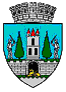 JUDEŢUL SATU MARE                                                                   CONSILIUL LOCAL                                                      MUNICIPIUL SATU MARE HOTĂRÂREA nr. 20/31.01.2019privind aprobarea valorificarii masei lemnoase, proprietatea publică a municipiului Satu Mare administrată de Ocolul Silvic Negrești Oaș         Consiliul Local al Municipiului Satu Mare întrunit în şedinţa ordinară din data de 31.01.2019,        Luând act de raportul Serviciului Agricol și Fond Funciar din cadrul aparatului de specialitate al primarului, înregistrat sub nr. 4182 din data de 23.01.2019,  expunerea de motive a primarului municipiului, în calitate de iniţiator, înregistrată sub  nr. 4184 din data de  23.01.2019, de  rapoartele comisiilor de specialitate ale Consiliului Local Satu Mare,Având în vedere solicitarea  Ocolului Silvic Negrești Oaș nr. 128/14.01.2019 Oaș înregistrată sub nr. 2267/15.01.2019 la Primăria municipiului Satu Mare şi solicitarea nr. 217/23.01.2019 înregistrată la Primăria municipiului Satu Mare sub nr. 4219/23.01.2019.	În baza prevederilor  art. 4 alin (1), art. 20 alin (5), (6)  și (7), precum și art 45 alin. (1), (11), (12) și (13) din Regulamentului de valorificare a masei lemnoase din fondul forestier proprietate public aprobat prin H.G. nr. 715/05.10.2017,	Având în vedere prevederile art. 59 din Legea nr. 46/2008, Codul Silvic, republicat cu modificările şi completările ulterioare,	Ţinând seama de prevederile Legii nr.24/2000 privind normele de tehnică legislative pentru elaborarea actelor normative,republicată, cu modificările şi completările ulterioare,	În temeiul prevederilor art. 36 alin. (2) lit. ,,c”, ale art. 45 alin.(3) precum şi ale art. 115 alin. (1) lit. ,,b” din Legea nr. 215/2001, a administraţiei publice locale, republicata, cu modificările şi completările ulterioare.		 Adoptă prezenta,HOTĂRÂRE:           Art.1. Se aprobă prețul și modalitatea de valorificare a unui volum de 1676 mc masă lemnoasă din producția anului 2019, conform  Anexelor 1, 2 și 3 care fac parte integrantă din prezenta.Art.2. Se aprobă  vânzarea unui volum de 2073,9 mc, masă lemnoasă, din producția anului 2018, conform Anexelelor 4 și 5 care fac parte integrantă din prezenta.          Art.3. Pozițiile 1, 2 și 3 din Anexa 1 la HCL nr. 266/25.10.2018 privind modificarea Anexelor nr. 4,5 și 6 la HCL nr. 69/29.03.2018 privind aprobarea prețurilor și a volumului masei lemnoase destinată valorificării, producția anului 2018, provenită din fondul forestier proprietate publică a municipiului Satu Mare, se abrogă.Art.4. Se modifică în parte pozíția 6 din Anexa nr. 2 la HCL nr. 266/25.10.2018 privind modificarea Anexelor nr. 4,5 și 6 la HCL nr. 69/29.03.2018 privind aprobarea prețurilor și a volumului masei lemnoase destinată valorificării, producția anului 2018, provenită din fondul forestier proprietate publică a municipiului Satu Mare care  va avea conținutul Anexei 6 a prezentei. Art.5. Cu ducerea la îndeplinire a prezentei se încredinţează Primarul municipiului Satu Mare, Serviciul Agricol şi Fond Funciar, Direcţia Economică din cadrul Aparatului de Specialitate al Primarului şi Ocolului Sivic Negrești Oaș.	Art.6.  Prezenta Hotărâre se comunică, prin intermediul Secretarului municipiului Satu Mare, în termenul prevăzut de lege, Primarului municipiului Satu Mare, Instituţiei Prefectului judeţului Satu Mare, Ocolului Silvic Negreşti Oaş, Serviciului Agricol şi Fond Funciar, Direcţiei Economică din cadrul Aparatului de Specialitate al Primarului.          Președinte de ședință                                              Contrasemnează                Kiss Iosif                                                               Secretar                                                                                       Mihaela Maria RacolțaPrezenta hotărâre a fost adoptată cu respectarea prevederilor art.45 alin.(3) din Legea  administraţiei publice locale nr. 215/2001, republicată, cu modificările şi completările ulterioare;Redactat în 6 exemplare originale            Total consilieri în funcţie23Nr . total al consilierilor  prezenţi18Nr total al consilierilor absenţi5Voturi pentru18Voturi împotrivă0Abţineri0